ЧЕРКАСЬКА МІСЬКА РАДА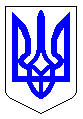 ЧЕРКАСЬКА МІСЬКА РАДАВИКОНАВЧИЙ КОМІТЕТРІШЕННЯВід 16.02.2022 № 137Про затвердження Порядку розрахунків, обліку та відшкодування комунальному підприємству теплових мереж «Черкаситеплокомуненерго» Черкаської міської ради» різниці в тарифах, щопідлягають відшкодуваннюВідповідно до пп. 4 п. «а» ст. 28, пп. 1 п. «а» ст. 30, част. 1 ст. 52 та част. 6 ст. 59 Закону України «Про місцеве самоврядування в Україні», статті 15 Закону України «Про ціни і ціноутворення», рішення Черкаської міської ради від 20.01.2022 № 17-81 «Про програму розвитку і утримання житлово-комунального господарства міста Черкаси на 2022–2026 роки», пп. 2 п. 3 ст. 4, п. 1 та п. 5 ст. 10 Закону України «Про житлово–комунальні послуги», ст. 20 Закону України «Про теплопостачання», Порядку розгляду органами місцевого самоврядування розрахунків тарифів на теплову енергію, її виробництво, транспортування та постачання, а також розрахунків тарифів на комунальні послуги, поданих для їх встановлення, затвердженого наказом Мінрегіонбуду України 12.09.2018 № 239, постанови Кабінету Міністрів України від 01.06.2011 №869 «Про забезпечення єдиного підходу до формування тарифів на комунальні послуги» (із змінами), рішень виконавчого комітету Черкаської міської ради від 30.11.2021 №1410 та від 28.12.2021 №1571 «Про встановлення тарифів на теплову енергію, її виробництво, транспортування та постачання, послуги з постачання теплової енергії та послуги з постачання гарячої води, які надаються КПТМ «Черкаситеплокомуненерго» (із змінами), враховуючи пропозиції департаменту житлово-комунального комплексу, виконавчий комітет Черкаської міської радиВИРІШИВ:1. Затвердити Порядок розрахунків, обліку та відшкодування комунальному підприємству теплових мереж «Черкаситеплокомуненерго» Черкаської міської ради різниці в тарифах, що підлягають відшкодуванню (надалі – Порядок). Порядком для КПТМ «Черкаситеплокомуненерго» Черкаської міської ради, що здійснює надання послуг з постачання теплової енергії, її виробництва і транспортування, та надання послуг з постачання гарячої води, передбачити механізм розрахунку суми відшкодування як різниці між економічно обґрунтованим двоставковим тарифом на послугу з постачання теплової енергії, який затверджений рішенням виконавчого комітету Черкаської міської ради, та фактично застосованим двоставковим тарифом, що помножений на щомісячний фактичний корисний відпуск теплової енергії населенню та відповідно на теплове навантаження для населення, а також як різниці між економічно обґрунтованим тарифом на послугу з постачання гарячої води населенню та фактично застосованим тарифом, що помножений на щомісячний фактичний обсяг спожитої гарячої води населенням (надалі – різниця в тарифах) (додаток 1).2. Затвердити форму розрахунку обсягів заборгованості з різниці в тарифах (додаток 2).3. Фінансування різниці в тарифах здійснювати за рахунок коштів Черкаської міської територіальної громади в межах бюджетних призначень, визначених рішенням Черкаської міської ради про бюджет Черкаської міської територіальної громади на відповідний рік.4. Визнати таким, що втратило чинність, рішення виконавчого комітету від 23.11.2021 №1369 «Про затвердження Порядку розрахунків, обліку та відшкодування комунальному підприємству теплових мереж «Черкаситеплокомуненерго» Черкаської міської ради» різниці в тарифах, що підлягають відшкодуванню».5. Контроль за виконанням рішення покласти на першого заступника міського голови з питань діяльності виконавчих органів ради Тищенка С.О.Міський голова                                                                    Анатолій БОНДАРЕНКОДодаток 1ЗАТВЕРДЖЕНОрішення виконавчого комітету Черкаської міської радивід _____________ № _______ПОРЯДОКрозрахунків, обліку та відшкодування комунальному підприємству теплових мереж «Черкаситеплокомуненерго» Черкаської міської ради» різниці в тарифах, що підлягають відшкодуванню1. Цей Порядок визначає механізм розрахунків, обліку та відшкодування комунальному підприємству теплових мереж «Черкаситеплокомуненерго» Черкаської міської ради – надавачу послуг з постачання теплової енергії, її виробництва, транспортування, постачання, послуги з постачання гарячої води – різниці між економічно обґрунтованим двоставковим тарифом на послугу з постачання теплової енергії населенню, який затверджений рішенням виконавчого комітету Черкаської міської ради, та фактично застосованим двоставковим тарифом для населення, що помножена на щомісячний фактичний корисний відпуск теплової енергії населенню та відповідно на теплове навантаження для населення, а також як різниці між економічно обґрунтованим тарифом на послугу з постачання гарячої води населенню та фактично застосованим тарифом, що помножена на щомісячний фактичний обсяг спожитої гарячої води населенням (надалі – різниця в тарифах).2. Розрахунок, облік та відшкодування комунальному підприємству теплових мереж «Черкаситеплокомуненерго» Черкаської міської ради» різниці в тарифах здійснюється без податку на додану вартість (ПДВ).3. Розрахунок обсягу заборгованості з різниці в тарифах засвідчується підписом керівника комунального підприємства – надавача послуг, скріпленим печаткою, погоджується в департаменті економіки та розвитку Черкаської міської ради та подається департаменту житлово-комунального комплексу Черкаської міської ради для затвердження до 17 числа кожного місяця (за попередній місяць).4. Департамент економіки та розвитку Черкаської міської ради перевіряє та погоджує правильність застосування економічно обґрунтованих тарифів -  двоставкового тарифу на послугу з постачання теплової енергії та послугу з постачання гарячої води для населення і тарифів на послугу з постачання теплової енергії та постачання гарячої води для населення, які повинні застосовуватись до кінцевого споживача (населення) згідно з рішенням виконавчого комітету Черкаської міської ради на відповідний опалювальний період.5. Обсяг заборгованості затверджується в межах бюджетних призначень, визначених на дані цілі.6. Перерахування коштів здійснюється департаментом житлово–комунального комплексу Черкаської міської ради за попередній місяць до 30 числа кожного наступного місяця на підставі затвердженого розрахунку, на поточні рахунки надавача послуг.7. У разі ненадання або неналежного надання послуг та проведення відповідного перерахунку кінцевому споживачу, надавач послуг обов’язково включає до розрахунку обсягів заборгованості з різниці в тарифах в наступному місяці суму, на яку був проведений перерахунок.8. Відповідальність за достовірність даних, використаних під час здійснення розрахунку обсягів заборгованості з різниці в тарифах, несе керівник комунального підприємства теплових мереж «Черкаситеплокомуненерго» Черкаської міської ради.Директор департаменту житлово-комунального комплексу Черкаської міської ради                                                               Олександр ЯЦЕНКОДиректор департаменту житлово-комунального комплексу Черкаської міської ради                                                                                                          Олександр ЯЦЕНКОДодаток 2ЗАТВЕРДЖЕНОрішення виконавчого комітету Черкаської міської радивід _______________ № _______Додаток 2ЗАТВЕРДЖЕНОрішення виконавчого комітету Черкаської міської радивід _______________ № _______Додаток 2ЗАТВЕРДЖЕНОрішення виконавчого комітету Черкаської міської радивід _______________ № _______Додаток 2ЗАТВЕРДЖЕНОрішення виконавчого комітету Черкаської міської радивід _______________ № _______Додаток 2ЗАТВЕРДЖЕНОрішення виконавчого комітету Черкаської міської радивід _______________ № _______Додаток 2ЗАТВЕРДЖЕНОрішення виконавчого комітету Черкаської міської радивід _______________ № _______Додаток 2ЗАТВЕРДЖЕНОрішення виконавчого комітету Черкаської міської радивід _______________ № _______Додаток 2ЗАТВЕРДЖЕНОрішення виконавчого комітету Черкаської міської радивід _______________ № _______Додаток 2ЗАТВЕРДЖЕНОрішення виконавчого комітету Черкаської міської радивід _______________ № _______Додаток 2ЗАТВЕРДЖЕНОрішення виконавчого комітету Черкаської міської радивід _______________ № _______Додаток 2ЗАТВЕРДЖЕНОрішення виконавчого комітету Черкаської міської радивід _______________ № _______Додаток 2ЗАТВЕРДЖЕНОрішення виконавчого комітету Черкаської міської радивід _______________ № _______Додаток 2ЗАТВЕРДЖЕНОрішення виконавчого комітету Черкаської міської радивід _______________ № _______ПОГОДЖУЮ:                                                                                                                                               ЗАТВЕРДЖУЮ:____________________ департаменту економіки та розвитку                                                                ___________________ департаменту житлово–Черкаської міської ради                                                                                                                               комунального комплексу Черкаської міської ради____________    _____________________                                                                                                  ____________    _____________________М.П.    підпис                                 ініціали, прізвище                                                                                                                                                                    М.П.    підпис                                    ініціали, прізвищеПОГОДЖУЮ:                                                                                                                                               ЗАТВЕРДЖУЮ:____________________ департаменту економіки та розвитку                                                                ___________________ департаменту житлово–Черкаської міської ради                                                                                                                               комунального комплексу Черкаської міської ради____________    _____________________                                                                                                  ____________    _____________________М.П.    підпис                                 ініціали, прізвище                                                                                                                                                                    М.П.    підпис                                    ініціали, прізвищеПОГОДЖУЮ:                                                                                                                                               ЗАТВЕРДЖУЮ:____________________ департаменту економіки та розвитку                                                                ___________________ департаменту житлово–Черкаської міської ради                                                                                                                               комунального комплексу Черкаської міської ради____________    _____________________                                                                                                  ____________    _____________________М.П.    підпис                                 ініціали, прізвище                                                                                                                                                                    М.П.    підпис                                    ініціали, прізвищеПОГОДЖУЮ:                                                                                                                                               ЗАТВЕРДЖУЮ:____________________ департаменту економіки та розвитку                                                                ___________________ департаменту житлово–Черкаської міської ради                                                                                                                               комунального комплексу Черкаської міської ради____________    _____________________                                                                                                  ____________    _____________________М.П.    підпис                                 ініціали, прізвище                                                                                                                                                                    М.П.    підпис                                    ініціали, прізвищеПОГОДЖУЮ:                                                                                                                                               ЗАТВЕРДЖУЮ:____________________ департаменту економіки та розвитку                                                                ___________________ департаменту житлово–Черкаської міської ради                                                                                                                               комунального комплексу Черкаської міської ради____________    _____________________                                                                                                  ____________    _____________________М.П.    підпис                                 ініціали, прізвище                                                                                                                                                                    М.П.    підпис                                    ініціали, прізвищеПОГОДЖУЮ:                                                                                                                                               ЗАТВЕРДЖУЮ:____________________ департаменту економіки та розвитку                                                                ___________________ департаменту житлово–Черкаської міської ради                                                                                                                               комунального комплексу Черкаської міської ради____________    _____________________                                                                                                  ____________    _____________________М.П.    підпис                                 ініціали, прізвище                                                                                                                                                                    М.П.    підпис                                    ініціали, прізвищеПОГОДЖУЮ:                                                                                                                                               ЗАТВЕРДЖУЮ:____________________ департаменту економіки та розвитку                                                                ___________________ департаменту житлово–Черкаської міської ради                                                                                                                               комунального комплексу Черкаської міської ради____________    _____________________                                                                                                  ____________    _____________________М.П.    підпис                                 ініціали, прізвище                                                                                                                                                                    М.П.    підпис                                    ініціали, прізвищеПОГОДЖУЮ:                                                                                                                                               ЗАТВЕРДЖУЮ:____________________ департаменту економіки та розвитку                                                                ___________________ департаменту житлово–Черкаської міської ради                                                                                                                               комунального комплексу Черкаської міської ради____________    _____________________                                                                                                  ____________    _____________________М.П.    підпис                                 ініціали, прізвище                                                                                                                                                                    М.П.    підпис                                    ініціали, прізвищеПОГОДЖУЮ:                                                                                                                                               ЗАТВЕРДЖУЮ:____________________ департаменту економіки та розвитку                                                                ___________________ департаменту житлово–Черкаської міської ради                                                                                                                               комунального комплексу Черкаської міської ради____________    _____________________                                                                                                  ____________    _____________________М.П.    підпис                                 ініціали, прізвище                                                                                                                                                                    М.П.    підпис                                    ініціали, прізвищеПОГОДЖУЮ:                                                                                                                                               ЗАТВЕРДЖУЮ:____________________ департаменту економіки та розвитку                                                                ___________________ департаменту житлово–Черкаської міської ради                                                                                                                               комунального комплексу Черкаської міської ради____________    _____________________                                                                                                  ____________    _____________________М.П.    підпис                                 ініціали, прізвище                                                                                                                                                                    М.П.    підпис                                    ініціали, прізвищеПОГОДЖУЮ:                                                                                                                                               ЗАТВЕРДЖУЮ:____________________ департаменту економіки та розвитку                                                                ___________________ департаменту житлово–Черкаської міської ради                                                                                                                               комунального комплексу Черкаської міської ради____________    _____________________                                                                                                  ____________    _____________________М.П.    підпис                                 ініціали, прізвище                                                                                                                                                                    М.П.    підпис                                    ініціали, прізвищеПОГОДЖУЮ:                                                                                                                                               ЗАТВЕРДЖУЮ:____________________ департаменту економіки та розвитку                                                                ___________________ департаменту житлово–Черкаської міської ради                                                                                                                               комунального комплексу Черкаської міської ради____________    _____________________                                                                                                  ____________    _____________________М.П.    підпис                                 ініціали, прізвище                                                                                                                                                                    М.П.    підпис                                    ініціали, прізвищеПОГОДЖУЮ:                                                                                                                                               ЗАТВЕРДЖУЮ:____________________ департаменту економіки та розвитку                                                                ___________________ департаменту житлово–Черкаської міської ради                                                                                                                               комунального комплексу Черкаської міської ради____________    _____________________                                                                                                  ____________    _____________________М.П.    підпис                                 ініціали, прізвище                                                                                                                                                                    М.П.    підпис                                    ініціали, прізвищеРозрахунок відшкодування різниці в тарифах КПТМ "Черкаситеплокомуненерго" (опалення для населення) за ______________________ (місяць, рік) без ПДВРозрахунок відшкодування різниці в тарифах КПТМ "Черкаситеплокомуненерго" (опалення для населення) за ______________________ (місяць, рік) без ПДВРозрахунок відшкодування різниці в тарифах КПТМ "Черкаситеплокомуненерго" (опалення для населення) за ______________________ (місяць, рік) без ПДВРозрахунок відшкодування різниці в тарифах КПТМ "Черкаситеплокомуненерго" (опалення для населення) за ______________________ (місяць, рік) без ПДВРозрахунок відшкодування різниці в тарифах КПТМ "Черкаситеплокомуненерго" (опалення для населення) за ______________________ (місяць, рік) без ПДВРозрахунок відшкодування різниці в тарифах КПТМ "Черкаситеплокомуненерго" (опалення для населення) за ______________________ (місяць, рік) без ПДВРозрахунок відшкодування різниці в тарифах КПТМ "Черкаситеплокомуненерго" (опалення для населення) за ______________________ (місяць, рік) без ПДВРозрахунок відшкодування різниці в тарифах КПТМ "Черкаситеплокомуненерго" (опалення для населення) за ______________________ (місяць, рік) без ПДВРозрахунок відшкодування різниці в тарифах КПТМ "Черкаситеплокомуненерго" (опалення для населення) за ______________________ (місяць, рік) без ПДВРозрахунок відшкодування різниці в тарифах КПТМ "Черкаситеплокомуненерго" (опалення для населення) за ______________________ (місяць, рік) без ПДВРозрахунок відшкодування різниці в тарифах КПТМ "Черкаситеплокомуненерго" (опалення для населення) за ______________________ (місяць, рік) без ПДВРозрахунок відшкодування різниці в тарифах КПТМ "Черкаситеплокомуненерго" (опалення для населення) за ______________________ (місяць, рік) без ПДВРозрахунок відшкодування різниці в тарифах КПТМ "Черкаситеплокомуненерго" (опалення для населення) за ______________________ (місяць, рік) без ПДВДвоставкові тарифи на послугу з постачання теплової енергіїДвоставкові тарифи на послугу з постачання теплової енергіїДвоставкові тарифи на послугу з постачання теплової енергіїДвоставкові тарифи на послугу з постачання теплової енергіїДвоставкові тарифи на послугу з постачання теплової енергіїЗатверджений тарифТариф, що застосовується Різниця в тарифахОбсяг поставленої теплової енергії, теплове навантаженняСума компенсації різниці в тарифах, що підлягає відшкодуванню департаментом житлово-комунального комплексу Черкаської міської радиЗдійснені перерахунки за ненадання або неналежне надання послуг за попередній періодСума компенсації різниці в тарифах, що підлягає відшкодуванню департаментом житлово-комунального комплексу Черкаської міської ради з урахуванням перерахунківДвоставкові тарифи на послугу з постачання теплової енергіїДвоставкові тарифи на послугу з постачання теплової енергіїДвоставкові тарифи на послугу з постачання теплової енергіїДвоставкові тарифи на послугу з постачання теплової енергіїДвоставкові тарифи на послугу з постачання теплової енергіїгрн./Гкал/год; грн./Гкал грн./Гкал/год; грн./Гкалгрн./Гкал/год; грн./ГкалГкал/год;Гкалгрн.грн.грн.1з урахуванням витрат на виробництво теплової енергії, транспортування теплової енергії з урахуванням витрат на утримання та обслуговування центральних теплових пунктів, постачання теплової енергії без урахування витрат на утримання та обслуговування індивідуальних теплових пунктів без вузлів комерційного обліку теплової енергіїз урахуванням витрат на виробництво теплової енергії, транспортування теплової енергії з урахуванням витрат на утримання та обслуговування центральних теплових пунктів, постачання теплової енергії без урахування витрат на утримання та обслуговування індивідуальних теплових пунктів без вузлів комерційного обліку теплової енергіїУмовно-постійна частина двухставкового тарифу 1з урахуванням витрат на виробництво теплової енергії, транспортування теплової енергії з урахуванням витрат на утримання та обслуговування центральних теплових пунктів, постачання теплової енергії без урахування витрат на утримання та обслуговування індивідуальних теплових пунктів без вузлів комерційного обліку теплової енергіїз урахуванням витрат на виробництво теплової енергії, транспортування теплової енергії з урахуванням витрат на утримання та обслуговування центральних теплових пунктів, постачання теплової енергії без урахування витрат на утримання та обслуговування індивідуальних теплових пунктів без вузлів комерційного обліку теплової енергіїУмовно-змінна частина двухставкового тарифу 2з урахуванням витрат на виробництво теплової енергії, транспортування теплової енергії з урахуванням витрат на утримання та обслуговування центральних теплових пунктів, постачання теплової енергії без урахування витрат на утримання та обслуговування індивідуальних теплових пунктів з вузлами комерційного обліку теплової енергії.з урахуванням витрат на виробництво теплової енергії, транспортування теплової енергії з урахуванням витрат на утримання та обслуговування центральних теплових пунктів, постачання теплової енергії без урахування витрат на утримання та обслуговування індивідуальних теплових пунктів з вузлами комерційного обліку теплової енергії.Умовно-постійна частина двухставкового тарифу 2з урахуванням витрат на виробництво теплової енергії, транспортування теплової енергії з урахуванням витрат на утримання та обслуговування центральних теплових пунктів, постачання теплової енергії без урахування витрат на утримання та обслуговування індивідуальних теплових пунктів з вузлами комерційного обліку теплової енергії.з урахуванням витрат на виробництво теплової енергії, транспортування теплової енергії з урахуванням витрат на утримання та обслуговування центральних теплових пунктів, постачання теплової енергії без урахування витрат на утримання та обслуговування індивідуальних теплових пунктів з вузлами комерційного обліку теплової енергії.Умовно-змінна частина двухставкового тарифу 3з урахуванням витрат на виробництво теплової енергії, транспортування теплової енергії без урахування витрат на утримання та обслуговування центральних теплових пунктів, постачання теплової енергії з урахуванням витрат на утримання та обслуговування індивідуальних теплових пунктів з вузлами комерційного обліку теплової енергії.з урахуванням витрат на виробництво теплової енергії, транспортування теплової енергії без урахування витрат на утримання та обслуговування центральних теплових пунктів, постачання теплової енергії з урахуванням витрат на утримання та обслуговування індивідуальних теплових пунктів з вузлами комерційного обліку теплової енергії.Умовно-постійна частина двухставкового тарифу 3з урахуванням витрат на виробництво теплової енергії, транспортування теплової енергії без урахування витрат на утримання та обслуговування центральних теплових пунктів, постачання теплової енергії з урахуванням витрат на утримання та обслуговування індивідуальних теплових пунктів з вузлами комерційного обліку теплової енергії.з урахуванням витрат на виробництво теплової енергії, транспортування теплової енергії без урахування витрат на утримання та обслуговування центральних теплових пунктів, постачання теплової енергії з урахуванням витрат на утримання та обслуговування індивідуальних теплових пунктів з вузлами комерційного обліку теплової енергії.Умовно-змінна частина двухставкового тарифу 4з урахуванням витрат на виробництво теплової енергії, транспортування теплової енергії без урахування витрат на утримання та обслуговування центральних теплових пунктів, постачання теплової енергії з урахуванням витрат на утримання та обслуговування індивідуальних теплових пунктів без вузлів комерційного обліку теплової енергії.з урахуванням витрат на виробництво теплової енергії, транспортування теплової енергії без урахування витрат на утримання та обслуговування центральних теплових пунктів, постачання теплової енергії з урахуванням витрат на утримання та обслуговування індивідуальних теплових пунктів без вузлів комерційного обліку теплової енергії.Умовно-постійна частина двухставкового тарифу 4з урахуванням витрат на виробництво теплової енергії, транспортування теплової енергії без урахування витрат на утримання та обслуговування центральних теплових пунктів, постачання теплової енергії з урахуванням витрат на утримання та обслуговування індивідуальних теплових пунктів без вузлів комерційного обліку теплової енергії.з урахуванням витрат на виробництво теплової енергії, транспортування теплової енергії без урахування витрат на утримання та обслуговування центральних теплових пунктів, постачання теплової енергії з урахуванням витрат на утримання та обслуговування індивідуальних теплових пунктів без вузлів комерційного обліку теплової енергії.Умовно-змінна частина двухставкового тарифу ВсьогоВсьогоВсьогоРозрахунок відшкодування різниці в тарифах КПТМ "Черкаситеплокомуненерго" (постачання гарячої води населенню) за _____________________ (місяць, рік)без ПДВРозрахунок відшкодування різниці в тарифах КПТМ "Черкаситеплокомуненерго" (постачання гарячої води населенню) за _____________________ (місяць, рік)без ПДВРозрахунок відшкодування різниці в тарифах КПТМ "Черкаситеплокомуненерго" (постачання гарячої води населенню) за _____________________ (місяць, рік)без ПДВРозрахунок відшкодування різниці в тарифах КПТМ "Черкаситеплокомуненерго" (постачання гарячої води населенню) за _____________________ (місяць, рік)без ПДВРозрахунок відшкодування різниці в тарифах КПТМ "Черкаситеплокомуненерго" (постачання гарячої води населенню) за _____________________ (місяць, рік)без ПДВРозрахунок відшкодування різниці в тарифах КПТМ "Черкаситеплокомуненерго" (постачання гарячої води населенню) за _____________________ (місяць, рік)без ПДВРозрахунок відшкодування різниці в тарифах КПТМ "Черкаситеплокомуненерго" (постачання гарячої води населенню) за _____________________ (місяць, рік)без ПДВРозрахунок відшкодування різниці в тарифах КПТМ "Черкаситеплокомуненерго" (постачання гарячої води населенню) за _____________________ (місяць, рік)без ПДВРозрахунок відшкодування різниці в тарифах КПТМ "Черкаситеплокомуненерго" (постачання гарячої води населенню) за _____________________ (місяць, рік)без ПДВРозрахунок відшкодування різниці в тарифах КПТМ "Черкаситеплокомуненерго" (постачання гарячої води населенню) за _____________________ (місяць, рік)без ПДВРозрахунок відшкодування різниці в тарифах КПТМ "Черкаситеплокомуненерго" (постачання гарячої води населенню) за _____________________ (місяць, рік)без ПДВРозрахунок відшкодування різниці в тарифах КПТМ "Черкаситеплокомуненерго" (постачання гарячої води населенню) за _____________________ (місяць, рік)без ПДВРозрахунок відшкодування різниці в тарифах КПТМ "Черкаситеплокомуненерго" (постачання гарячої води населенню) за _____________________ (місяць, рік)без ПДВТарифи на послугу з постачання гарячої водиТарифи на послугу з постачання гарячої водиТарифи на послугу з постачання гарячої водиТарифи на послугу з постачання гарячої водиТарифи на послугу з постачання гарячої водиЗатверджений тариф на послугу з постачання гарячої водиТариф, що застосовується на послугу з постачання гарячої водиРізниця в тарифахОбсяг наданої послуги з постачання гарячої водиСума компенсації різниці в тарифах, що підлягає відшкодуванню департаментом житлово-комунального комплексу Черкаської міської радиЗдійснені перерахунки за ненадання або неналежне надання послуг за попередній періодСума компенсації різниці в тарифах, що підлягає відшкодуванню департаментом житлово-комунального комплексу Черкаської міської ради з урахуванням перерахунківТарифи на послугу з постачання гарячої водиТарифи на послугу з постачання гарячої водиТарифи на послугу з постачання гарячої водиТарифи на послугу з постачання гарячої водиТарифи на послугу з постачання гарячої водигрн./м³грн./м³грн./м³м³грн.грн.грн.1з урахуванням витрат на виробництво теплової енергії, транспортування теплової енергії з урахуванням витрат на утримання та обслуговування центральних теплових пунктів, постачання теплової енергії без урахування витрат на утримання та обслуговування індивідуальних теплових пунктів без вузлів комерційного обліку теплової енергії.з урахуванням витрат на виробництво теплової енергії, транспортування теплової енергії з урахуванням витрат на утримання та обслуговування центральних теплових пунктів, постачання теплової енергії без урахування витрат на утримання та обслуговування індивідуальних теплових пунктів без вузлів комерційного обліку теплової енергії.з урахуванням витрат на виробництво теплової енергії, транспортування теплової енергії з урахуванням витрат на утримання та обслуговування центральних теплових пунктів, постачання теплової енергії без урахування витрат на утримання та обслуговування індивідуальних теплових пунктів без вузлів комерційного обліку теплової енергії.з урахуванням витрат на виробництво теплової енергії, транспортування теплової енергії з урахуванням витрат на утримання та обслуговування центральних теплових пунктів, постачання теплової енергії без урахування витрат на утримання та обслуговування індивідуальних теплових пунктів без вузлів комерційного обліку теплової енергії.2з урахуванням витрат на виробництво теплової енергії, транспортування теплової енергії з урахуванням витрат на утримання та обслуговування центральних теплових пунктів, постачання теплової енергії без урахування витрат на утримання та обслуговування індивідуальних теплових пунктів з вузлами комерційного обліку теплової енергії.з урахуванням витрат на виробництво теплової енергії, транспортування теплової енергії з урахуванням витрат на утримання та обслуговування центральних теплових пунктів, постачання теплової енергії без урахування витрат на утримання та обслуговування індивідуальних теплових пунктів з вузлами комерційного обліку теплової енергії.з урахуванням витрат на виробництво теплової енергії, транспортування теплової енергії з урахуванням витрат на утримання та обслуговування центральних теплових пунктів, постачання теплової енергії без урахування витрат на утримання та обслуговування індивідуальних теплових пунктів з вузлами комерційного обліку теплової енергії.з урахуванням витрат на виробництво теплової енергії, транспортування теплової енергії з урахуванням витрат на утримання та обслуговування центральних теплових пунктів, постачання теплової енергії без урахування витрат на утримання та обслуговування індивідуальних теплових пунктів з вузлами комерційного обліку теплової енергії.3з урахуванням витрат на виробництво теплової енергії, транспортування теплової енергії без урахування витрат на утримання та обслуговування центральних теплових пунктів, постачання теплової енергії з урахуванням витрат на утримання та обслуговування індивідуальних теплових пунктів з вузлами комерційного обліку теплової енергії.з урахуванням витрат на виробництво теплової енергії, транспортування теплової енергії без урахування витрат на утримання та обслуговування центральних теплових пунктів, постачання теплової енергії з урахуванням витрат на утримання та обслуговування індивідуальних теплових пунктів з вузлами комерційного обліку теплової енергії.з урахуванням витрат на виробництво теплової енергії, транспортування теплової енергії без урахування витрат на утримання та обслуговування центральних теплових пунктів, постачання теплової енергії з урахуванням витрат на утримання та обслуговування індивідуальних теплових пунктів з вузлами комерційного обліку теплової енергії.з урахуванням витрат на виробництво теплової енергії, транспортування теплової енергії без урахування витрат на утримання та обслуговування центральних теплових пунктів, постачання теплової енергії з урахуванням витрат на утримання та обслуговування індивідуальних теплових пунктів з вузлами комерційного обліку теплової енергії.4з урахуванням витрат на виробництво теплової енергії, транспортування теплової енергії без урахування витрат на утримання та обслуговування центральних теплових пунктів, постачання теплової енергії з урахуванням витрат на утримання та обслуговування індивідуальних теплових пунктів без вузлів комерційного обліку теплової енергії.з урахуванням витрат на виробництво теплової енергії, транспортування теплової енергії без урахування витрат на утримання та обслуговування центральних теплових пунктів, постачання теплової енергії з урахуванням витрат на утримання та обслуговування індивідуальних теплових пунктів без вузлів комерційного обліку теплової енергії.з урахуванням витрат на виробництво теплової енергії, транспортування теплової енергії без урахування витрат на утримання та обслуговування центральних теплових пунктів, постачання теплової енергії з урахуванням витрат на утримання та обслуговування індивідуальних теплових пунктів без вузлів комерційного обліку теплової енергії.з урахуванням витрат на виробництво теплової енергії, транспортування теплової енергії без урахування витрат на утримання та обслуговування центральних теплових пунктів, постачання теплової енергії з урахуванням витрат на утримання та обслуговування індивідуальних теплових пунктів без вузлів комерційного обліку теплової енергії.ВсьогоВсьогоВсьогоВсьогоВсьогоЗагальна сума сплати різниці в тарифах, що підлягає відшкодуванню департаментом житлово-комунального комплексу Черкаської міської радиЗагальна сума сплати різниці в тарифах, що підлягає відшкодуванню департаментом житлово-комунального комплексу Черкаської міської радиЗагальна сума сплати різниці в тарифах, що підлягає відшкодуванню департаментом житлово-комунального комплексу Черкаської міської радиЗагальна сума сплати різниці в тарифах, що підлягає відшкодуванню департаментом житлово-комунального комплексу Черкаської міської радиЗагальна сума сплати різниці в тарифах, що підлягає відшкодуванню департаментом житлово-комунального комплексу Черкаської міської радиЗагальна сума сплати різниці в тарифах, що підлягає відшкодуванню департаментом житлово-комунального комплексу Черкаської міської радиЗагальна сума сплати різниці в тарифах, що підлягає відшкодуванню департаментом житлово-комунального комплексу Черкаської міської радиЗагальна сума сплати різниці в тарифах, що підлягає відшкодуванню департаментом житлово-комунального комплексу Черкаської міської радиЗагальна сума сплати різниці в тарифах, що підлягає відшкодуванню департаментом житлово-комунального комплексу Черкаської міської радиЗагальна сума сплати різниці в тарифах, що підлягає відшкодуванню департаментом житлово-комунального комплексу Черкаської міської радиЗагальна сума сплати різниці в тарифах, що підлягає відшкодуванню департаментом житлово-комунального комплексу Черкаської міської радиЗагальна сума сплати різниці в тарифах, що підлягає відшкодуванню департаментом житлово-комунального комплексу Черкаської міської радиЗагальна сума сплати різниці в тарифах, що підлягає відшкодуванню департаментом житлово-комунального комплексу Черкаської міської радиРазом опалення та гаряча вода, грн:Разом опалення та гаряча вода, грн:Разом опалення та гаряча вода, грн:Разом опалення та гаряча вода, грн:Разом опалення та гаряча вода, грн:Разом опалення та гаряча вода, грн:Директор КПТМ "Черкаситеплокомуненерго" Черкаської міської радиДиректор КПТМ "Черкаситеплокомуненерго" Черкаської міської радиДиректор КПТМ "Черкаситеплокомуненерго" Черкаської міської радиПавло КАРАСЬПавло КАРАСЬПавло КАРАСЬ